УКРАЇНАЧЕРНІВЕЦЬКА ОБЛАСНА ДЕРЖАВНА АДМІНІСТРАЦІЯ     ДЕПАРТАМЕНТ ОСВІТИ І НАУКИНАКАЗ«06»  грудня  2018 р.                                                                       № 556Про проведення І та ІІ етапів Всеукраїнського конкурсу-захисту науково-дослідницьких робіт учнів-членів Буковинської Малої академії наук учнівської молоді,членів наукових товариств, об’єднань у 2018/2019 навчальному роціНа виконання наказу Міністерства освіти і науки України від 06.11.2018 р. №1204 «Про проведення Всеукраїнського конкурсу-захисту науково-дослідницьких робіт учнів-членів Малої академії наук України у 2018/2019 навчальному році» і відповідно до пункту 5 розділу ІІІ та пункту 6 розділу VI наказу Міністерства освіти і науки України від 24 березня 2014 року № 259 «Про затвердження Правил проведення Всеукраїнського конкурсу-захисту науково-дослідницьких робіт учнів-членів Малої академії наук України», зареєстрованого в Міністерстві юстиції України 11 квітня 2014 року за № 407/25184 та з метою виявлення, розвитку і підтримки обдарованої молоді, стимулювання її творчого потенціалу, розвитку наукової та дослідницько-експериментальної діяльності слухачів Буковинської Малої академії наук учнівської молодіНАКАЗУЮ:Провести:І етап Всеукраїнського конкурсу-захисту науково-дослідницьких робіт учнів-членів районних (міських) учнівських наукових товариств до 25 січня 2019 року.ІІ етап Всеукраїнського конкурсу-захисту науково-дослідницьких робіт учнів-членів Буковинської Малої академії наук учнівської молоді, членів наукових товариств, об’єднань  16 та  23 лютого 2019 року.2.Затвердити:2.1. Склад оргкомітету ІІ етапу Всеукраїнського конкурсу-захисту науково-дослідницьких робіт учнів-членів Буковинської Малої академії наук учнівської молоді у 2018/2019 н.р., що додається.2.2. Склад журі ІІ етапу Всеукраїнського конкурсу-захисту науково-дослідницьких робіт учнів-членів Буковинської Малої академії наук учнівської молоді у 2018/2019 н. р., що додається.2.3. Склад комісій з підготовки тестових завдань до ІІ етапу Всеукраїнського конкурсу-захисту науково-дослідницьких робіт учнів-членів Буковинської Малої академії наук учнівської молоді у 2018/2019 н.р., що додається. 2.4. Cклад апеляційної комісії ІІ етапу Всеукраїнського конкурсу-захисту науково-дослідницьких робіт учнів-членів Буковинської Малої академії наук учнівської молоді у 2018/2019 н.р., що додається.3. Буковинській Малій академії наук учнівської молоді (Тріска М.К.):3.1. Розробити  та подати на затвердження у Департамент освіти і науки  Чернівецької обласної державної адміністрації графік проведення ІІ етапу Всеукраїнського конкурсу-захисту науково-дослідницьких робіт учнів-членів Буковинської Малої академії наук учнівської молоді у 2018/2019 н.р., до 31.01.2019.3.2. Здійснити організаційно-методичний супровід  ІІ етапу Всеукраїнського конкурсу-захисту науково-дослідницьких робіт учнів-членів Буковинської Малої академії наук учнівської молоді 16 та 23  лютого 2019 року.3.3. Подати на затвердження у Департамент освіти і науки  Чернівецької обласної державної адміністрації дорожні карти проведення ІІ етапу Всеукраїнського конкурсу-захисту науково-дослідницьких робіт, до 01.02.2019.3.4. Забезпечити розробку тестових завдань для ІІ етапу Всеукраїнського конкурсу-захисту науково-дослідницьких робіт учнів-членів Буковинської Малої академії наук учнівської молоді,  до 07.02.2019.    4. Керівникам органів управління освітою, сім’єю, молоддю та спортом райдержадміністрацій, міських рад, об’єднаних територіальних громад: 4.1. Забезпечити участь команд у ІІ етапі Всеукраїнського конкурсу-захисту науково-дослідницьких робіт учнів-членів Буковинської Малої академії наук учнівської молоді 16 та 23  лютого 2019 року.4.2. Подати науково-дослідницькі роботи та документацію щодо результатів проведення І етапу конкурсу-захисту для участі у ІІ етапі Всеукраїнського конкурсу-захисту науково-дослідницьких робіт учнів-членів Буковинської Малої академії наук учнівської молоді (вул. Сторожинецька, 62),  до 28.01.2019.  	 5. Відділу економіки, бухгалтерського обліку та звітності  Департаменту освіти і науки  Чернівецької обласної державної адміністрації (Гринчук М.В.) профінансувати витрати на організацію та проведення ІІ етапу  Всеукраїнського конкурсу-захисту науково-дослідницьких робіт учнів-членів Буковинської Малої академії наук учнівської молоді в межах коштів, передбачених у кошторисах доходів і видатків Буковинської Малої академії наук учнівської молоді. Наказ розмістити на інформаційних сайтах Департаменту освіти і науки  Чернівецької обласної державної адміністрації та Буковинської Малої академії наук учнівської молоді.Контроль за виконанням наказу покласти на заступника директора Департаменту освіти і науки облдержадміністрації Ісопенко І.Директор Департаменту     		         				О. ПАЛІЙЧУК                        		     від  06.12.2018  № 556  СКЛАД оргкомітету ІІ етапу Всеукраїнського конкурсу-захисту науково-дослідницьких робіт учнів-членів БМАНУМ у 2018/2019 н.р.Заступник директора Департаменту 				І. Ісопенко                           		     від  06.12.2018  № 556  СКЛАДжурі ІІ етапу Всеукраїнського конкурсу-захистунауково-дослідницьких робіт учнів-членів БМАНУМ у 2018/2019 н.р.Відділення філософії та суспільствознавствасекції: теології, релігієзнавство та історія релігії, соціології,Заступник директора Департаменту 				І.  Ісопенковід  06.12.2018  № 556  СКЛАД апеляційної комісії ІІ етапу Всеукраїнського конкурсу-захисту науково-дослідницьких робіт учнів-членів БМАНУМ у 2018/2019 н.р.Заступник директора Департаменту 				І. ІсопенкоЗаступник директора Департаменту 				І. ІсопенкоЗАТВЕРДЖЕНОНаказ Департаменту освіти і науки Чернівецької обласної держадміністрації Голова оргкомітету:Голова оргкомітету:Голова оргкомітету:Палійчук О.М.– директор Департаменту освіти і науки Чернівецької облдержадміністрації.Співголова оргкомітету:Співголова оргкомітету:Співголова оргкомітету:Фочук П.М.–президент Буковинської Малої академії наук учнівської молоді, проректор з наукової роботи Чернівецького національного університету імені Юрія Федьковича, професор, доктор хімічних наукЧлени оргкомітету:Члени оргкомітету:Члени оргкомітету:Сакрієр О.Л.Тріска М. К._–заступник директора Департаменту-начальник управління освіти і науки Департаменту освіти і науки Чернівецької облдержадміністрації;директор КОПНЗ «Буковинська Мала академія наук учнівської молоді;Богачик Т.C.Ляшенко С.І.Бурка В.Й.Язловицька Л.С.Герегова С.В.Маркуляк Л.В. Орищук С.В.–___ ___заступник директора Інституту післядипломної педагогічної освіти Чернівецької області;заступник директора КОПНЗ «Буковинська Мала академія наук учнівської молоді»;доцент кафедри географії України та регіоналістики ЧНУ імені Юрія Федьковича, кандидат географічних наук;доцент кафедри молекулярної генетики та біотехнології Інституту біології, хімії та біоресурсів ЧНУ імені Юрія Федьковича, кандидат біологічних наук;доцент кафедри історії України ЧНУ імені Юрія Федьковича, кандидат історичних наук;доцент кафедри української літератури ЧНУ імені Юрія Федьковича, кандидат філологічних наук;асистент кафедри англійської мови ЧНУ імені Юрія Федьковича;Прокопець П.Г.–методист відділення фізики і математики, економіки, комп’ютерних та технічних наук БМАНУМ;Купчанко І.М.–методист відділення історії, наук про Землю, філософії та суспільствознавства БМАНУМ;Остапюк М.М.–методист відділення хімії і біології, екології та аграрних наук БМАНУМ.         Секретар:Вакарюк А.П.–методист відділення мовознавства, літературознавства, фольклористики та мистецтвознавства БМАНУМЗАТВЕРДЖЕНОНаказ Департаменту освіти і науки Чернівецької обласної держадміністрації Відділення хімії та біології, екології та аграрних наукВідділення хімії та біології, екології та аграрних наукВідділення хімії та біології, екології та аграрних наукВідділення хімії та біології, екології та аграрних наукВідділення хімії та біології, екології та аграрних наукВідділення хімії та біології, екології та аграрних наукВідділення хімії та біології, екології та аграрних наукВідділення хімії та біології, екології та аграрних наукВідділення хімії та біології, екології та аграрних наукСекції: загальна біологія, зоологія та ботаніка, біологія людини, екологія охорона природи, агрономія, лісознавство, селекція та генетикаСекції: загальна біологія, зоологія та ботаніка, біологія людини, екологія охорона природи, агрономія, лісознавство, селекція та генетикаСекції: загальна біологія, зоологія та ботаніка, біологія людини, екологія охорона природи, агрономія, лісознавство, селекція та генетикаСекції: загальна біологія, зоологія та ботаніка, біологія людини, екологія охорона природи, агрономія, лісознавство, селекція та генетикаСекції: загальна біологія, зоологія та ботаніка, біологія людини, екологія охорона природи, агрономія, лісознавство, селекція та генетикаСекції: загальна біологія, зоологія та ботаніка, біологія людини, екологія охорона природи, агрономія, лісознавство, селекція та генетикаСекції: загальна біологія, зоологія та ботаніка, біологія людини, екологія охорона природи, агрономія, лісознавство, селекція та генетикаСекції: загальна біологія, зоологія та ботаніка, біологія людини, екологія охорона природи, агрономія, лісознавство, селекція та генетикаСекції: загальна біологія, зоологія та ботаніка, біологія людини, екологія охорона природи, агрономія, лісознавство, селекція та генетикаГолова журі:Голова журі:Голова журі:Голова журі:Голова журі:Голова журі:Голова журі:Голова журі:Голова журі:Марченко М. М.Марченко М. М.––––директор Інституту біології, хімії та біоресурсів ЧНУ імені Юрія Федьковича, професор,  доктор біологічних наук. Члени журі:Члени журі:Язловицька Л.С.Язловицька Л.С.––––доцент кафедри молекулярної генетики та біотехнології Інституту біології, хімії та біоресурсів ЧНУ імені Юрія Федьковича, кандидат біологічних наук;Москалик Г.Г. Москалик Г.Г. −−−−доцент кафедри екології та біомоніторингу Інституту біології, хімії та біоресурсів ЧНУ імені Юрія Федьковича, кандидат біологічних наук;Морозова Т.В.Морозова Т.В.––––доцент кафедри екології та біомоніторингу Інституту біології, хімії та біоресурсів ЧНУ імені Юрія Федьковича, кандидат біологічних наук;Ситнікова І.О.Ситнікова І.О.−−−−доцент кафедри екології та біомоніторингу Інституту біології, хімії та біоресурсів ЧНУ імені Юрія Федьковича, кандидат біологічних наук;Филипчук Т.В.Филипчук Т.В.––––асистент кафедри екології та біомоніторингу Інституту біології, хімії та біоресурсів ЧНУ імені Юрія Федьковича, кандидат біологічних наук;Легета У.В.Легета У.В.––––доцент кафедри екології та біомоніторингу Інституту біології, хімії та біоресурсів ЧНУ імені Юрія Федьковича, кандидат біологічних наук;Панчук І.І.Панчук І.І.−−−−професор кафедри молекулярної генетики та біотехнології Інституту біології, хімії та біоресурсів ЧНУ імені Юрія Федьковича, доктор біологічних наук;Савчук Г.Г.Савчук Г.Г.––––доцент кафедри молекулярної генетики та біотехнології Інституту біології, хімії та біоресурсів ЧНУ імені Юрія Федьковича, кандидат біологічних наук;Череватов В.Ф.Череватов В.Ф.−−−−доцент кафедри молекулярної генетики та біотехнології Інституту біології, хімії та біоресурсів ЧНУ імені Юрія Федьковича, кандидат біологічних наук;Тимочко Л.І.Тимочко Л.І.−−−−асистент кафедри молекулярної генетики та біотехнології Інституту біології, хімії та біоресурсів ЧНУ імені Юрія Федьковича, кандидат біологічних наук;Тинкевич Ю.О.Тинкевич Ю.О.−−−−асистент кафедри молекулярної генетики та біотехнології Інституту біології, хімії та біоресурсів ЧНУ імені Юрія Федьковича, кандидат біологічних наук;Шелифіст А.Є.Шелифіст А.Є.−−−−доцент кафедри молекулярної генетики та біотехнології Інституту біології, хімії та біоресурсів ЧНУ імені Юрія Федьковича, кандидат біологічних наук;Волощук О.М.Волощук О.М.−−−−доцент кафедри біохімії та біотехнології Інституту біології, хімії та біоресурсів ЧНУ імені Юрія Федьковича, кандидат біологічних наук;Васіна Л.М.Васіна Л.М.−−−−доцент кафедри біохімії та біотехнології Інституту біології, хімії та біоресурсів ЧНУ імені Юрія Федьковича, кандидат біологічних наук;Романюк В.В.Романюк В.В.−−−−доцент кафедри ґрунтознавства Інституту біології, хімії та біоресурсів ЧНУ імені Юрія Федьковича, кандидат біологічних наук;Никирса Т.Д.Никирса Т.Д.––––доцент кафедри ботаніки, лісового і садово-паркового господарства Інституту біології, хімії та біоресурсів ЧНУ імені Юрія Федьковича, кандидат біологічних наук;Решетюк Л.В.Решетюк Л.В.−−−−доцент кафедри ботаніки, лісового і садово-паркового господарства Інституту біології, хімії та біоресурсів ЧНУ імені Юрія Федьковича, кандидат біологічних наук;Ковальський А.Й.Ковальський А.Й.––––доцента кафедри ботаніки, лісового і садово-паркового господарства Інституту біології, хімії та біоресурсів ЧНУ імені Юрія Федьковича, кандидат економічних наук;Яковишин В.М.Яковишин В.М.––––асистент кафедри ботаніки, лісового і садово-паркового господарства Інституту біології, хімії та біоресурсів ЧНУ імені Юрія Федьковича, кандидат сільськогосподарських наук;Діденко Н.О.Діденко Н.О.––––асистент кафедри молекулярної генетики та біотехнології Інституту біології, хімії та біоресурсів ЧНУ імені Юрія Федьковича, кандидат біологічних наук;Чебан Л.М.Чебан Л.М.––––асистент кафедри біохімії та біотехнології Інституту біології, хімії та біоресурсів ЧНУ імені Юрія Федьковича, кандидат біологічних наук;Хлус Л.М.Хлус Л.М.––––викладач БМАНУМ, кандидат біологічних наук.Секції: медицина, валеологія та психологіяГолова журі:Секції: медицина, валеологія та психологіяГолова журі:Секції: медицина, валеологія та психологіяГолова журі:Секції: медицина, валеологія та психологіяГолова журі:Секції: медицина, валеологія та психологіяГолова журі:Секції: медицина, валеологія та психологіяГолова журі:Секції: медицина, валеологія та психологіяГолова журі:Секції: медицина, валеологія та психологіяГолова журі:Секції: медицина, валеологія та психологіяГолова журі:Секції: медицина, валеологія та психологіяГолова журі:Ткачук С.С.Ткачук С.С.Ткачук С.С.––професор кафедри фізіології імені Я. Д. Кіршенблата БДМУ, доктор медичних наукпрофесор кафедри фізіології імені Я. Д. Кіршенблата БДМУ, доктор медичних наукпрофесор кафедри фізіології імені Я. Д. Кіршенблата БДМУ, доктор медичних наукпрофесор кафедри фізіології імені Я. Д. Кіршенблата БДМУ, доктор медичних наукпрофесор кафедри фізіології імені Я. Д. Кіршенблата БДМУ, доктор медичних наукЧлени журі:Члени журі:Члени журі:Члени журі:Члени журі:Члени журі:Члени журі:Члени журі:Члени журі:Члени журі:Анохіна С.І.Анохіна С.І.Анохіна С.І.–––доцент кафедри фізіології імені Я. Д. Кіршенблата БДМУ, кандидат медичних наук;доцент кафедри фізіології імені Я. Д. Кіршенблата БДМУ, кандидат медичних наук;доцент кафедри фізіології імені Я. Д. Кіршенблата БДМУ, кандидат медичних наук;доцент кафедри фізіології імені Я. Д. Кіршенблата БДМУ, кандидат медичних наук;Ясінська О.В.Ясінська О.В.Ясінська О.В.–––доцент кафедри фізіології імені Я. Д. Кіршенблата БДМУ, кандидат медичних наук;доцент кафедри фізіології імені Я. Д. Кіршенблата БДМУ, кандидат медичних наук;доцент кафедри фізіології імені Я. Д. Кіршенблата БДМУ, кандидат медичних наук;доцент кафедри фізіології імені Я. Д. Кіршенблата БДМУ, кандидат медичних наук;Кривчанська М.І.Кривчанська М.І.Кривчанська М.І.–––доцент кафедри медичної біології та генетики БДМУ, кандидат медичних наук;доцент кафедри медичної біології та генетики БДМУ, кандидат медичних наук;доцент кафедри медичної біології та генетики БДМУ, кандидат медичних наук;доцент кафедри медичної біології та генетики БДМУ, кандидат медичних наук;Тимчук К.Ю.Тимчук К.Ю.Тимчук К.Ю.–––асистент кафедри медичної біології та генетики БДМУ;асистент кафедри медичної біології та генетики БДМУ;асистент кафедри медичної біології та генетики БДМУ;асистент кафедри медичної біології та генетики БДМУ;Повар М.А.Повар М.А.Повар М.А.–––асистент кафедри фізіології імені Я. Д. Кіршенблата БДМУ;асистент кафедри фізіології імені Я. Д. Кіршенблата БДМУ;асистент кафедри фізіології імені Я. Д. Кіршенблата БДМУ;асистент кафедри фізіології імені Я. Д. Кіршенблата БДМУ;Кисилиця С.О.Кисилиця С.О.Кисилиця С.О.–––асистент кафедри фізіології імені Я. Д. Кіршенблата БДМУ;асистент кафедри фізіології імені Я. Д. Кіршенблата БДМУ;асистент кафедри фізіології імені Я. Д. Кіршенблата БДМУ;асистент кафедри фізіології імені Я. Д. Кіршенблата БДМУ;Лісова О.C.Лісова О.C.Лісова О.C.−−−доцент кафедри практичної психології ЧНУ імені Юрія Федьковича, кандидат психологічних наук.доцент кафедри практичної психології ЧНУ імені Юрія Федьковича, кандидат психологічних наук.доцент кафедри практичної психології ЧНУ імені Юрія Федьковича, кандидат психологічних наук.доцент кафедри практичної психології ЧНУ імені Юрія Федьковича, кандидат психологічних наук.Секція хіміїСекція хіміїСекція хіміїСекція хіміїСекція хіміїСекція хіміїСекція хіміїСекція хіміїСекція хіміїГолова журі:Голова журі:Голова журі:Голова журі:Голова журі:Голова журі:Голова журі:Голова журі:Голова журі:Скрипська О. В.Скрипська О. В.Скрипська О. В.–––доцент кафедри загальної хімії та хімічного матеріалознавства Інституту біології, хімії та біоресурсів ЧНУ імені Юрія Федьковича, кандидат хімічних наукдоцент кафедри загальної хімії та хімічного матеріалознавства Інституту біології, хімії та біоресурсів ЧНУ імені Юрія Федьковича, кандидат хімічних наукдоцент кафедри загальної хімії та хімічного матеріалознавства Інституту біології, хімії та біоресурсів ЧНУ імені Юрія Федьковича, кандидат хімічних наукЧлени журі:Члени журі:Члени журі:Члени журі:Члени журі:Члени журі:Члени журі:Члени журі:Члени журі:Халавка Ю.Б.Халавка Ю.Б.Халавка Ю.Б.–––заступник директора Інституту біології, хімії та біоресурсів ЧНУ імені Юрія Федьковича, доцент кафедри загальної хімії та хімічного матеріалознавства, кандидат хімічних наук;заступник директора Інституту біології, хімії та біоресурсів ЧНУ імені Юрія Федьковича, доцент кафедри загальної хімії та хімічного матеріалознавства, кандидат хімічних наук;заступник директора Інституту біології, хімії та біоресурсів ЧНУ імені Юрія Федьковича, доцент кафедри загальної хімії та хімічного матеріалознавства, кандидат хімічних наук;Борук С.Д.Борук С.Д.Борук С.Д.–––доцент кафедри хімічного аналізу, експертизи та безпеки харчової продукції Інституту біології, хімії та біоресурсів ЧНУ імені Юрія Федьковича, кандидат хімічних наук;доцент кафедри хімічного аналізу, експертизи та безпеки харчової продукції Інституту біології, хімії та біоресурсів ЧНУ імені Юрія Федьковича, кандидат хімічних наук;доцент кафедри хімічного аналізу, експертизи та безпеки харчової продукції Інституту біології, хімії та біоресурсів ЧНУ імені Юрія Федьковича, кандидат хімічних наук;Іваніцька В.Г.Іваніцька В.Г.Іваніцька В.Г.–––доцент кафедри загальної хімії та хімічного матеріалознавства Інституту біології, хімії та біоресурсів ЧНУ імені Юрія Федьковича, кандидат хімічних наук.доцент кафедри загальної хімії та хімічного матеріалознавства Інституту біології, хімії та біоресурсів ЧНУ імені Юрія Федьковича, кандидат хімічних наук.доцент кафедри загальної хімії та хімічного матеріалознавства Інституту біології, хімії та біоресурсів ЧНУ імені Юрія Федьковича, кандидат хімічних наук.Відділення математики Відділення математики Відділення математики Відділення математики Відділення математики Відділення математики Відділення математики Відділення математики Відділення математики Секція прикладної математикиСекція прикладної математикиСекція прикладної математикиСекція прикладної математикиСекція прикладної математикиСекція прикладної математикиСекція прикладної математикиСекція прикладної математикиСекція прикладної математикиГолова журі:Голова журі:Голова журі:Черевко І.М. Черевко І.М. Черевко І.М. –––декан факультету математики та інформатики, доктор фізико-математичних наук, професор кафедри математичного моделювання ЧНУ імені Юрія Федьковича.декан факультету математики та інформатики, доктор фізико-математичних наук, професор кафедри математичного моделювання ЧНУ імені Юрія Федьковича.декан факультету математики та інформатики, доктор фізико-математичних наук, професор кафедри математичного моделювання ЧНУ імені Юрія Федьковича.Члени журі:Члени журі:Члени журі:Бігун Я. Й.Бігун Я. Й.Бігун Я. Й.–––завідувач кафедри прикладної математики та інформаційних технологій ЧНУ імені Юрія Федьковича, доктор фізико-математичних наук, професор;завідувач кафедри прикладної математики та інформаційних технологій ЧНУ імені Юрія Федьковича, доктор фізико-математичних наук, професор;завідувач кафедри прикладної математики та інформаційних технологій ЧНУ імені Юрія Федьковича, доктор фізико-математичних наук, професор;Піддубна Л. А.Піддубна Л. А.Піддубна Л. А.–––завідувач кафедри математичного моделювання ЧНУ імені Юрія Федьковича, кандидат фізико-математичних наук;завідувач кафедри математичного моделювання ЧНУ імені Юрія Федьковича, кандидат фізико-математичних наук;завідувач кафедри математичного моделювання ЧНУ імені Юрія Федьковича, кандидат фізико-математичних наук;Скутар І.Д.Скутар І.Д.Скутар І.Д.–––асистент кафедри прикладної математики та інформаційних технологій ЧНУ імені Юрія Федьковича;асистент кафедри прикладної математики та інформаційних технологій ЧНУ імені Юрія Федьковича;асистент кафедри прикладної математики та інформаційних технологій ЧНУ імені Юрія Федьковича;Дорош А.Б.Дорош А.Б.Дорош А.Б.–––аспірант кафедри математичного моделювання ЧНУ імені Юрія Федьковича.аспірант кафедри математичного моделювання ЧНУ імені Юрія Федьковича.аспірант кафедри математичного моделювання ЧНУ імені Юрія Федьковича.Секція математикиСекція математикиСекція математикиСекція математикиСекція математикиСекція математикиСекція математикиСекція математикиСекція математикиГолова журі:Голова журі:Голова журі:Пукальський І. Д.Пукальський І. Д.Пукальський І. Д.–––завідувач кафедри диференційних рівнянь, доктор фізико-математичних наук, професор ЧНУ імені Юрія Федьковича.завідувач кафедри диференційних рівнянь, доктор фізико-математичних наук, професор ЧНУ імені Юрія Федьковича.завідувач кафедри диференційних рівнянь, доктор фізико-математичних наук, професор ЧНУ імені Юрія Федьковича.Члени журі:Члени журі:Члени журі:Житарюк І. В.Житарюк І. В.Житарюк І. В.–––професор кафедри алгебри та інформатики, кандидат фізико-математичних наук та доктор історичних наук ЧНУ імені Юрія Федьковича;професор кафедри алгебри та інформатики, кандидат фізико-математичних наук та доктор історичних наук ЧНУ імені Юрія Федьковича;професор кафедри алгебри та інформатики, кандидат фізико-математичних наук та доктор історичних наук ЧНУ імені Юрія Федьковича;Сікора В. С.Сікора В. С.Сікора В. С.–––доцент кафедри алгебри та інформатики ЧНУ імені Юрія Федьковича, кандидат фізико-математичних наук;доцент кафедри алгебри та інформатики ЧНУ імені Юрія Федьковича, кандидат фізико-математичних наук;доцент кафедри алгебри та інформатики ЧНУ імені Юрія Федьковича, кандидат фізико-математичних наук;Звоздецький Т.І.Звоздецький Т.І.Звоздецький Т.І.------доцент кафедри математичного аналізу ЧНУ імені Юрія Федьковича, кандидат фізико-математичних наук;доцент кафедри математичного аналізу ЧНУ імені Юрія Федьковича, кандидат фізико-математичних наук;доцент кафедри математичного аналізу ЧНУ імені Юрія Федьковича, кандидат фізико-математичних наук; Cумарюк М.І. Cумарюк М.І. Cумарюк М.І.–––доцент ІППО Чернівецької області, кандидат фізико-математичних наук.доцент ІППО Чернівецької області, кандидат фізико-математичних наук.доцент ІППО Чернівецької області, кандидат фізико-математичних наук.Відділення комп’ютерних наукВідділення комп’ютерних наукВідділення комп’ютерних наукВідділення комп’ютерних наукВідділення комп’ютерних наукВідділення комп’ютерних наукВідділення комп’ютерних наукВідділення комп’ютерних наукВідділення комп’ютерних наукГолова журі:Голова журі:Остапов С.Е.Остапов С.Е.––завідувач кафедри програмного забезпечення комп’ютерних систем, доктор фізико-математичних наук, професор інституту фізико-технічних та комп’ютерних наук ЧНУ імені Юрія Федьковичазавідувач кафедри програмного забезпечення комп’ютерних систем, доктор фізико-математичних наук, професор інституту фізико-технічних та комп’ютерних наук ЧНУ імені Юрія Федьковичазавідувач кафедри програмного забезпечення комп’ютерних систем, доктор фізико-математичних наук, професор інституту фізико-технічних та комп’ютерних наук ЧНУ імені Юрія Федьковичазавідувач кафедри програмного забезпечення комп’ютерних систем, доктор фізико-математичних наук, професор інституту фізико-технічних та комп’ютерних наук ЧНУ імені Юрія Федьковичазавідувач кафедри програмного забезпечення комп’ютерних систем, доктор фізико-математичних наук, професор інституту фізико-технічних та комп’ютерних наук ЧНУ імені Юрія ФедьковичаЧлени журі:Члени журі:Фратавчан В. Г.Фратавчан В. Г.––доцент інституту фізико-технічних та комп’ютерних наук ЧНУ імені Юрія Федьковича, кандидат фізико-математичних наук;доцент інституту фізико-технічних та комп’ютерних наук ЧНУ імені Юрія Федьковича, кандидат фізико-математичних наук;доцент інституту фізико-технічних та комп’ютерних наук ЧНУ імені Юрія Федьковича, кандидат фізико-математичних наук;доцент інституту фізико-технічних та комп’ютерних наук ЧНУ імені Юрія Федьковича, кандидат фізико-математичних наук;доцент інституту фізико-технічних та комп’ютерних наук ЧНУ імені Юрія Федьковича, кандидат фізико-математичних наук;Лазорик В. В.Лазорик В. В.––доцент інституту фізико-технічних та комп’ютерних наук ЧНУ імені Юрія Федьковича, кандидат фізико-математичних наук;доцент інституту фізико-технічних та комп’ютерних наук ЧНУ імені Юрія Федьковича, кандидат фізико-математичних наук;доцент інституту фізико-технічних та комп’ютерних наук ЧНУ імені Юрія Федьковича, кандидат фізико-математичних наук;доцент інституту фізико-технічних та комп’ютерних наук ЧНУ імені Юрія Федьковича, кандидат фізико-математичних наук;доцент інституту фізико-технічних та комп’ютерних наук ЧНУ імені Юрія Федьковича, кандидат фізико-математичних наук;Кириченко О. Л.Кириченко О. Л.––асистент кафедри МПУІК інституту фізико-технічних та комп’ютерних наук ЧНУ імені Юрія Федьковича;асистент кафедри МПУІК інституту фізико-технічних та комп’ютерних наук ЧНУ імені Юрія Федьковича;асистент кафедри МПУІК інституту фізико-технічних та комп’ютерних наук ЧНУ імені Юрія Федьковича;асистент кафедри МПУІК інституту фізико-технічних та комп’ютерних наук ЧНУ імені Юрія Федьковича;асистент кафедри МПУІК інституту фізико-технічних та комп’ютерних наук ЧНУ імені Юрія Федьковича;Воробець Г.І.Воробець Г.І.––доцент кафедри комп’ютерних систем і мереж інституту фізико-технічних та комп’ютерних наук ЧНУ імені Юрія Федьковича.доцент кафедри комп’ютерних систем і мереж інституту фізико-технічних та комп’ютерних наук ЧНУ імені Юрія Федьковича.доцент кафедри комп’ютерних систем і мереж інституту фізико-технічних та комп’ютерних наук ЧНУ імені Юрія Федьковича.доцент кафедри комп’ютерних систем і мереж інституту фізико-технічних та комп’ютерних наук ЧНУ імені Юрія Федьковича.доцент кафедри комп’ютерних систем і мереж інституту фізико-технічних та комп’ютерних наук ЧНУ імені Юрія Федьковича.Відділення фізики і астрономіїВідділення фізики і астрономіїВідділення фізики і астрономіїВідділення фізики і астрономіїВідділення фізики і астрономіїВідділення фізики і астрономіїВідділення фізики і астрономіїВідділення фізики і астрономіїВідділення фізики і астрономіїГолова журі:Голова журі:Головацький В.А. Головацький В.А. ––професор інституту фізико-технічних та комп’ютерних наук ЧНУ імені Юрія Федьковича, доктор фізико-математичних наук.професор інституту фізико-технічних та комп’ютерних наук ЧНУ імені Юрія Федьковича, доктор фізико-математичних наук.професор інституту фізико-технічних та комп’ютерних наук ЧНУ імені Юрія Федьковича, доктор фізико-математичних наук.професор інституту фізико-технічних та комп’ютерних наук ЧНУ імені Юрія Федьковича, доктор фізико-математичних наук.професор інституту фізико-технічних та комп’ютерних наук ЧНУ імені Юрія Федьковича, доктор фізико-математичних наук.Члени журі:Члени журі:Струк Я.М.Струк Я.М.––заступник директора інституту фізико-технічних та комп’ютерних наук, кандидат фізико-математичних наук, доцент ЧНУ імені Юрія Федьковича;заступник директора інституту фізико-технічних та комп’ютерних наук, кандидат фізико-математичних наук, доцент ЧНУ імені Юрія Федьковича;заступник директора інституту фізико-технічних та комп’ютерних наук, кандидат фізико-математичних наук, доцент ЧНУ імені Юрія Федьковича;заступник директора інституту фізико-технічних та комп’ютерних наук, кандидат фізико-математичних наук, доцент ЧНУ імені Юрія Федьковича;заступник директора інституту фізико-технічних та комп’ютерних наук, кандидат фізико-математичних наук, доцент ЧНУ імені Юрія Федьковича;Раранський М.Д.Раранський М.Д.––професор інституту фізико-технічних та комп’ютерних наук ЧНУ імені Юрія Федьковича, доктор фізико-математичних наук;професор інституту фізико-технічних та комп’ютерних наук ЧНУ імені Юрія Федьковича, доктор фізико-математичних наук;професор інституту фізико-технічних та комп’ютерних наук ЧНУ імені Юрія Федьковича, доктор фізико-математичних наук;професор інституту фізико-технічних та комп’ютерних наук ЧНУ імені Юрія Федьковича, доктор фізико-математичних наук;професор інституту фізико-технічних та комп’ютерних наук ЧНУ імені Юрія Федьковича, доктор фізико-математичних наук;Мар’янчук П.Д.Мар’янчук П.Д.––завідувач кафедри електроніки і енергетики, доктор фізико-математичних наук, професор інституту фізико-технічних та комп’ютерних наук ЧНУ імені Юрія Федьковича;завідувач кафедри електроніки і енергетики, доктор фізико-математичних наук, професор інституту фізико-технічних та комп’ютерних наук ЧНУ імені Юрія Федьковича;завідувач кафедри електроніки і енергетики, доктор фізико-математичних наук, професор інституту фізико-технічних та комп’ютерних наук ЧНУ імені Юрія Федьковича;завідувач кафедри електроніки і енергетики, доктор фізико-математичних наук, професор інституту фізико-технічних та комп’ютерних наук ЧНУ імені Юрія Федьковича;завідувач кафедри електроніки і енергетики, доктор фізико-математичних наук, професор інституту фізико-технічних та комп’ютерних наук ЧНУ імені Юрія Федьковича;Маханець О.М.Маханець О.М.––професор інституту фізико-технічних та комп’ютерних наук ЧНУ імені Юрія Федьковича, доктор фізико-математичних наук;професор інституту фізико-технічних та комп’ютерних наук ЧНУ імені Юрія Федьковича, доктор фізико-математичних наук;професор інституту фізико-технічних та комп’ютерних наук ЧНУ імені Юрія Федьковича, доктор фізико-математичних наук;професор інституту фізико-технічних та комп’ютерних наук ЧНУ імені Юрія Федьковича, доктор фізико-математичних наук;професор інституту фізико-технічних та комп’ютерних наук ЧНУ імені Юрія Федьковича, доктор фізико-математичних наук;Політанський Л.Ф.Політанський Л.Ф.––завідувач кафедри радіотехніки та інформаційної безпеки, доктор технічних наук, професор інституту фізико-технічних та комп’ютерних наук ЧНУ імені Юрія Федьковича;завідувач кафедри радіотехніки та інформаційної безпеки, доктор технічних наук, професор інституту фізико-технічних та комп’ютерних наук ЧНУ імені Юрія Федьковича;завідувач кафедри радіотехніки та інформаційної безпеки, доктор технічних наук, професор інституту фізико-технічних та комп’ютерних наук ЧНУ імені Юрія Федьковича;завідувач кафедри радіотехніки та інформаційної безпеки, доктор технічних наук, професор інституту фізико-технічних та комп’ютерних наук ЧНУ імені Юрія Федьковича;завідувач кафедри радіотехніки та інформаційної безпеки, доктор технічних наук, професор інституту фізико-технічних та комп’ютерних наук ЧНУ імені Юрія Федьковича;Іваночко М.М.Іваночко М.М.––доцент інституту фізико-технічних та комп’ютерних наук ЧНУ імені Юрія Федьковича, кандидат фізико-математичних наук;доцент інституту фізико-технічних та комп’ютерних наук ЧНУ імені Юрія Федьковича, кандидат фізико-математичних наук;доцент інституту фізико-технічних та комп’ютерних наук ЧНУ імені Юрія Федьковича, кандидат фізико-математичних наук;доцент інституту фізико-технічних та комп’ютерних наук ЧНУ імені Юрія Федьковича, кандидат фізико-математичних наук;доцент інституту фізико-технічних та комп’ютерних наук ЧНУ імені Юрія Федьковича, кандидат фізико-математичних наук;Новіков С.М. Новіков С.М. ––доцент інституту фізико-технічних та комп’ютерних наук ЧНУ імені Юрія Федьковича, доктор фізико-математичних наук;доцент інституту фізико-технічних та комп’ютерних наук ЧНУ імені Юрія Федьковича, доктор фізико-математичних наук;доцент інституту фізико-технічних та комп’ютерних наук ЧНУ імені Юрія Федьковича, доктор фізико-математичних наук;доцент інституту фізико-технічних та комп’ютерних наук ЧНУ імені Юрія Федьковича, доктор фізико-математичних наук;доцент інституту фізико-технічних та комп’ютерних наук ЧНУ імені Юрія Федьковича, доктор фізико-математичних наук;Борча М.Д.Борча М.Д.––доцент інституту фізико-технічних та комп’ютерних наук ЧНУ імені Юрія Федьковича, доктор фізико-математичних наук;доцент інституту фізико-технічних та комп’ютерних наук ЧНУ імені Юрія Федьковича, доктор фізико-математичних наук;доцент інституту фізико-технічних та комп’ютерних наук ЧНУ імені Юрія Федьковича, доктор фізико-математичних наук;доцент інституту фізико-технічних та комп’ютерних наук ЧНУ імені Юрія Федьковича, доктор фізико-математичних наук;доцент інституту фізико-технічних та комп’ютерних наук ЧНУ імені Юрія Федьковича, доктор фізико-математичних наук;Нікуліца В.Г.Нікуліца В.Г.––методист комунального закладу ЧОЦНТТУМ.методист комунального закладу ЧОЦНТТУМ.методист комунального закладу ЧОЦНТТУМ.методист комунального закладу ЧОЦНТТУМ.методист комунального закладу ЧОЦНТТУМ.Відділення економікиВідділення економікиВідділення економікиВідділення економікиВідділення економікиВідділення економікиВідділення економікиВідділення економікиВідділення економікиГолова журі:Голова журі:Білоскурський Р.Р.Білоскурський Р.Р.––декан економічного факультету, доцент кафедри економіко-математичного моделювання ЧНУ імені Юрія Федьковича, кандидат економічних наук.декан економічного факультету, доцент кафедри економіко-математичного моделювання ЧНУ імені Юрія Федьковича, кандидат економічних наук.декан економічного факультету, доцент кафедри економіко-математичного моделювання ЧНУ імені Юрія Федьковича, кандидат економічних наук.декан економічного факультету, доцент кафедри економіко-математичного моделювання ЧНУ імені Юрія Федьковича, кандидат економічних наук.декан економічного факультету, доцент кафедри економіко-математичного моделювання ЧНУ імені Юрія Федьковича, кандидат економічних наук.Члени журі:Члени журі:Губатюк І.В.Губатюк І.В.––доцент кафедри економічної теорії та менеджменту економічного факультету ЧНУ імені Ю.Федьковича, кандидат економічних наук;доцент кафедри економічної теорії та менеджменту економічного факультету ЧНУ імені Ю.Федьковича, кандидат економічних наук;доцент кафедри економічної теорії та менеджменту економічного факультету ЧНУ імені Ю.Федьковича, кандидат економічних наук;доцент кафедри економічної теорії та менеджменту економічного факультету ЧНУ імені Ю.Федьковича, кандидат економічних наук;доцент кафедри економічної теорії та менеджменту економічного факультету ЧНУ імені Ю.Федьковича, кандидат економічних наук;Лопатинський Ю.М.Лопатинський Ю.М.––завідувач кафедри економіки підприємства економічного факультету, доктор економічних наук, професор ЧНУ імені Юрія Федьковича;завідувач кафедри економіки підприємства економічного факультету, доктор економічних наук, професор ЧНУ імені Юрія Федьковича;завідувач кафедри економіки підприємства економічного факультету, доктор економічних наук, професор ЧНУ імені Юрія Федьковича;завідувач кафедри економіки підприємства економічного факультету, доктор економічних наук, професор ЧНУ імені Юрія Федьковича;завідувач кафедри економіки підприємства економічного факультету, доктор економічних наук, професор ЧНУ імені Юрія Федьковича;Брязкало А.Є.Брязкало А.Є.––асистент кафедри фінансів і кредиту ЧНУ імені Юрія Федьковича.асистент кафедри фінансів і кредиту ЧНУ імені Юрія Федьковича.асистент кафедри фінансів і кредиту ЧНУ імені Юрія Федьковича.асистент кафедри фінансів і кредиту ЧНУ імені Юрія Федьковича.асистент кафедри фінансів і кредиту ЧНУ імені Юрія Федьковича.Відділення історіїсекції: історія України, історичне краєзнавство, етнологія, археологія, всесвітня історіяВідділення історіїсекції: історія України, історичне краєзнавство, етнологія, археологія, всесвітня історіяВідділення історіїсекції: історія України, історичне краєзнавство, етнологія, археологія, всесвітня історіяВідділення історіїсекції: історія України, історичне краєзнавство, етнологія, археологія, всесвітня історіяВідділення історіїсекції: історія України, історичне краєзнавство, етнологія, археологія, всесвітня історіяВідділення історіїсекції: історія України, історичне краєзнавство, етнологія, археологія, всесвітня історіяВідділення історіїсекції: історія України, історичне краєзнавство, етнологія, археологія, всесвітня історіяВідділення історіїсекції: історія України, історичне краєзнавство, етнологія, археологія, всесвітня історіяВідділення історіїсекції: історія України, історичне краєзнавство, етнологія, археологія, всесвітня історіяГолова журі:Голова журі:Голова журі:Добржанський О.В.Добржанський О.В.Добржанський О.В.–––декан факультету історії, політології та міжнародних відносин ЧНУ імені Ю.Федьковича,  професор, доктор історичних наук.декан факультету історії, політології та міжнародних відносин ЧНУ імені Ю.Федьковича,  професор, доктор історичних наук.декан факультету історії, політології та міжнародних відносин ЧНУ імені Ю.Федьковича,  професор, доктор історичних наук.Члени журі:Члени журі:Члени журі:Герегова С.В.Боднарюк Б.М.Калініченко В.А.Герегова С.В.Боднарюк Б.М.Калініченко В.А.Герегова С.В.Боднарюк Б.М.Калініченко В.А.–––––––––доцент кафедри історії України ЧНУ імені Юрія Федьковича, кандидат історичних наук; доцент кафедри етнології, античної і середньовічної історії ЧНУ імені Юрія Федьковича,  доктор історичних наук;асистент кафедри історії стародавнього світу, середніх віків та музеєзнавства, ЧНУ імені Юрія Федьковича;доцент кафедри історії України ЧНУ імені Юрія Федьковича, кандидат історичних наук; доцент кафедри етнології, античної і середньовічної історії ЧНУ імені Юрія Федьковича,  доктор історичних наук;асистент кафедри історії стародавнього світу, середніх віків та музеєзнавства, ЧНУ імені Юрія Федьковича;доцент кафедри історії України ЧНУ імені Юрія Федьковича, кандидат історичних наук; доцент кафедри етнології, античної і середньовічної історії ЧНУ імені Юрія Федьковича,  доктор історичних наук;асистент кафедри історії стародавнього світу, середніх віків та музеєзнавства, ЧНУ імені Юрія Федьковича;Гуйванюк М.Р.Гуйванюк М.Р.Гуйванюк М.Р.–––доцент кафедри історії України ЧНУ імені Юрія Федьковича, кандидат історичних наук;доцент кафедри історії України ЧНУ імені Юрія Федьковича, кандидат історичних наук;доцент кафедри історії України ЧНУ імені Юрія Федьковича, кандидат історичних наук;Кожолянко О.В.Кожолянко О.В.Кожолянко О.В.–––доцент кафедри історії стародавнього світу, середніх віків та музеєзнавства, ЧНУ імені Юрія Федьковича,  кандидат історичних наук;доцент кафедри історії стародавнього світу, середніх віків та музеєзнавства, ЧНУ імені Юрія Федьковича,  кандидат історичних наук;доцент кафедри історії стародавнього світу, середніх віків та музеєзнавства, ЧНУ імені Юрія Федьковича,  кандидат історичних наук;Ільків М.В.Ільків М.В.Ільків М.В.–––асистент кафедри історії стародавнього світу, середніх віків та музеєзнавства, ЧНУ імені Юрія Федьковича;,  кандидат історичних наук;асистент кафедри історії стародавнього світу, середніх віків та музеєзнавства, ЧНУ імені Юрія Федьковича;,  кандидат історичних наук;асистент кафедри історії стародавнього світу, середніх віків та музеєзнавства, ЧНУ імені Юрія Федьковича;,  кандидат історичних наук;Суровцев О.А.Суровцев О.А.Суровцев О.А.–––асистент кафедри історії України ЧНУ імені Юрія Федьковича, кандидат історичних наук;асистент кафедри історії України ЧНУ імені Юрія Федьковича, кандидат історичних наук;асистент кафедри історії України ЧНУ імені Юрія Федьковича, кандидат історичних наук;Руснак О.В.Руснак О.В.Руснак О.В.–––асистент кафедри історії України ЧНУ імені Юрія Федьковича, кандидат історичних наук;асистент кафедри історії України ЧНУ імені Юрія Федьковича, кандидат історичних наук;асистент кафедри історії України ЧНУ імені Юрія Федьковича, кандидат історичних наук;Христан Н. М.Христан Н. М.Христан Н. М.–––аспірант кафедри історії України ЧНУ імені Юрія Федьковича.аспірант кафедри історії України ЧНУ імені Юрія Федьковича.аспірант кафедри історії України ЧНУ імені Юрія Федьковича.Відділення наук про Землю секції: географія та ландшафтознавство, геологія, геохімія, мінералогія, кліматологія, метеорологія, гідрологіяВідділення наук про Землю секції: географія та ландшафтознавство, геологія, геохімія, мінералогія, кліматологія, метеорологія, гідрологіяВідділення наук про Землю секції: географія та ландшафтознавство, геологія, геохімія, мінералогія, кліматологія, метеорологія, гідрологіяВідділення наук про Землю секції: географія та ландшафтознавство, геологія, геохімія, мінералогія, кліматологія, метеорологія, гідрологіяВідділення наук про Землю секції: географія та ландшафтознавство, геологія, геохімія, мінералогія, кліматологія, метеорологія, гідрологіяВідділення наук про Землю секції: географія та ландшафтознавство, геологія, геохімія, мінералогія, кліматологія, метеорологія, гідрологіяВідділення наук про Землю секції: географія та ландшафтознавство, геологія, геохімія, мінералогія, кліматологія, метеорологія, гідрологіяВідділення наук про Землю секції: географія та ландшафтознавство, геологія, геохімія, мінералогія, кліматологія, метеорологія, гідрологіяВідділення наук про Землю секції: географія та ландшафтознавство, геологія, геохімія, мінералогія, кліматологія, метеорологія, гідрологіяГолова журі:Голова журі:Голова журі:Руденко В.П.Руденко В.П.Руденко В.П.–––декан географічного факультету ЧНУ імені Юрія Федьковича, професор, доктор географічних наук.декан географічного факультету ЧНУ імені Юрія Федьковича, професор, доктор географічних наук.декан географічного факультету ЧНУ імені Юрія Федьковича, професор, доктор географічних наук.Члени журі:Члени журі:Члени журі:Бучко Ж. І.Ющенко Ю.С.Вацеба В.Я.Бучко Ж. І.Ющенко Ю.С.Вацеба В.Я.Бучко Ж. І.Ющенко Ю.С.Вацеба В.Я.–  _––  _––  _–доцент кафедри географії та менеджменту туризму ЧНУ імені Юрія Федьковича, кандидат географічних наук;завідувач кафедри гідрометеорології та водних ресурсів, ЧНУ імені Юрія Федьковича, професор, доктор географічних наук;доцент кафедри економічної географії та екологічного менеджменту ЧНУ імені Юрія Федьковича, кандидат географічних наук;доцент кафедри географії та менеджменту туризму ЧНУ імені Юрія Федьковича, кандидат географічних наук;завідувач кафедри гідрометеорології та водних ресурсів, ЧНУ імені Юрія Федьковича, професор, доктор географічних наук;доцент кафедри економічної географії та екологічного менеджменту ЧНУ імені Юрія Федьковича, кандидат географічних наук;доцент кафедри географії та менеджменту туризму ЧНУ імені Юрія Федьковича, кандидат географічних наук;завідувач кафедри гідрометеорології та водних ресурсів, ЧНУ імені Юрія Федьковича, професор, доктор географічних наук;доцент кафедри економічної географії та екологічного менеджменту ЧНУ імені Юрія Федьковича, кандидат географічних наук;Костащук І.І.Бурка В.Й.Костащук І.І.Бурка В.Й.Костащук І.І.Бурка В.Й.––––––доцент кафедри географії України та регіоналістики ЧНУ імені Юрія Федьковича, кандидат географічних наук;доцент кафедри економічної географії та екологічного менеджменту ЧНУ мені Юрія Федьковича, кандидат географічних наук;доцент кафедри географії України та регіоналістики ЧНУ імені Юрія Федьковича, кандидат географічних наук;доцент кафедри економічної географії та екологічного менеджменту ЧНУ мені Юрія Федьковича, кандидат географічних наук;доцент кафедри географії України та регіоналістики ЧНУ імені Юрія Федьковича, кандидат географічних наук;доцент кафедри економічної географії та екологічного менеджменту ЧНУ мені Юрія Федьковича, кандидат географічних наук;Джаман В.О.Джаман В.О.Джаман В.О.  –  –  –завідувач кафедри географії України та регіоналістики ЧНУ імені Юрія Федьковича, професор, доктор географічних наук;завідувач кафедри географії України та регіоналістики ЧНУ імені Юрія Федьковича, професор, доктор географічних наук;завідувач кафедри географії України та регіоналістики ЧНУ імені Юрія Федьковича, професор, доктор географічних наук;Круль В.П.Круль В.П.Круль В.П.–––завідувач кафедри  фізичної географії, геоморфології та палеогеографії, професор, доктор географічних наук ЧНУ імені Юрія Федьковича;завідувач кафедри  фізичної географії, геоморфології та палеогеографії, професор, доктор географічних наук ЧНУ імені Юрія Федьковича;завідувач кафедри  фізичної географії, геоморфології та палеогеографії, професор, доктор географічних наук ЧНУ імені Юрія Федьковича;Заблотовська Н.В.Заблотовська Н.В.Заблотовська Н.В.___доцент ,кафедри географії України та регіоналістики ЧНУ імені Юрія Федьковича, кандидат географічних наук;доцент ,кафедри географії України та регіоналістики ЧНУ імені Юрія Федьковича, кандидат географічних наук;доцент ,кафедри географії України та регіоналістики ЧНУ імені Юрія Федьковича, кандидат географічних наук;Костащук В.І. Чернега П. І.Пасічник М.Д.Чубрей О.С.Поп’юк Я.А Білоус Ю.О.Костащук В.І. Чернега П. І.Пасічник М.Д.Чубрей О.С.Поп’юк Я.А Білоус Ю.О.Костащук В.І. Чернега П. І.Пасічник М.Д.Чубрей О.С.Поп’юк Я.А Білоус Ю.О.__----__----__----доцент, кандидат географічних наук кафедри соціальної географії та рекреаційного природокористування ЧНУ імені Юрія Федьковича;доцент, кафедри фізичної географії, геоморфології та палеогеографії,ЧНУ імені Юрія Федьковича, кандидат географічних наук;асистент, кафедри гідрометеорології та водних ресурсів ЧНУ імені Юрія Федьковича, кандидат географічних наук;доцент кафедри економічної географії та екологічного менеджменту ЧНУ імені Юрія Федьковича, кандидат історичних наук;аспірант кафедри фізичної географії, геоморфології та палеогеографії,ЧНУ імені Юрія Федьковича;аспірант кафедри географії України та регіоналістики, ЧНУ імені Юрія Федьковичадоцент, кандидат географічних наук кафедри соціальної географії та рекреаційного природокористування ЧНУ імені Юрія Федьковича;доцент, кафедри фізичної географії, геоморфології та палеогеографії,ЧНУ імені Юрія Федьковича, кандидат географічних наук;асистент, кафедри гідрометеорології та водних ресурсів ЧНУ імені Юрія Федьковича, кандидат географічних наук;доцент кафедри економічної географії та екологічного менеджменту ЧНУ імені Юрія Федьковича, кандидат історичних наук;аспірант кафедри фізичної географії, геоморфології та палеогеографії,ЧНУ імені Юрія Федьковича;аспірант кафедри географії України та регіоналістики, ЧНУ імені Юрія Федьковичадоцент, кандидат географічних наук кафедри соціальної географії та рекреаційного природокористування ЧНУ імені Юрія Федьковича;доцент, кафедри фізичної географії, геоморфології та палеогеографії,ЧНУ імені Юрія Федьковича, кандидат географічних наук;асистент, кафедри гідрометеорології та водних ресурсів ЧНУ імені Юрія Федьковича, кандидат географічних наук;доцент кафедри економічної географії та екологічного менеджменту ЧНУ імені Юрія Федьковича, кандидат історичних наук;аспірант кафедри фізичної географії, геоморфології та палеогеографії,ЧНУ імені Юрія Федьковича;аспірант кафедри географії України та регіоналістики, ЧНУ імені Юрія Федьковичасекція правасекція правасекція правасекція правасекція правасекція правасекція правасекція правасекція праваГолова журі:Голова журі:Голова журі:Гураленко Н. А.Гураленко Н. А.Гураленко Н. А.–––кандидат юридичних наук, доцент кафедри філософії та теорії права юридичного факультету Чернівецького національного університету імені Юрія Федьковича.кандидат юридичних наук, доцент кафедри філософії та теорії права юридичного факультету Чернівецького національного університету імені Юрія Федьковича.кандидат юридичних наук, доцент кафедри філософії та теорії права юридичного факультету Чернівецького національного університету імені Юрія Федьковича.Члени журі:Члени журі:Члени журі:Грекул-Ковалик Т. А.Грекул-Ковалик Т. А.Грекул-Ковалик Т. А.–––асистент кафедри філософії та теорії права юридичного факультету ЧНУ імені Юрія Федьковича;асистент кафедри філософії та теорії права юридичного факультету ЧНУ імені Юрія Федьковича;асистент кафедри філософії та теорії права юридичного факультету ЧНУ імені Юрія Федьковича;Бурка А.В.Нестеренко Л. Б.Бурка А.В.Нестеренко Л. Б.Бурка А.В.Нестеренко Л. Б.–_–_–_асистент кафедри приватного права юридичного факультету ЧНУ імені Юрія Федьковича;асистент кафедри публічного права юридичного факультету Чернівецького національного університету імені Юрія Федьковичаасистент кафедри приватного права юридичного факультету ЧНУ імені Юрія Федьковича;асистент кафедри публічного права юридичного факультету Чернівецького національного університету імені Юрія Федьковичаасистент кафедри приватного права юридичного факультету ЧНУ імені Юрія Федьковича;асистент кафедри публічного права юридичного факультету Чернівецького національного університету імені Юрія ФедьковичаВідділення мовознавства, літературознавства, фольклористики та мистецтвознавстваВідділення мовознавства, літературознавства, фольклористики та мистецтвознавстваВідділення мовознавства, літературознавства, фольклористики та мистецтвознавстваВідділення мовознавства, літературознавства, фольклористики та мистецтвознавстваВідділення мовознавства, літературознавства, фольклористики та мистецтвознавстваВідділення мовознавства, літературознавства, фольклористики та мистецтвознавстваВідділення мовознавства, літературознавства, фольклористики та мистецтвознавстваВідділення мовознавства, літературознавства, фольклористики та мистецтвознавстваВідділення мовознавства, літературознавства, фольклористики та мистецтвознавстваСекції: українська література, літературна творчість, мистецтвознавство, фольклористика, світова література, українська моваСекції: українська література, літературна творчість, мистецтвознавство, фольклористика, світова література, українська моваСекції: українська література, літературна творчість, мистецтвознавство, фольклористика, світова література, українська моваСекції: українська література, літературна творчість, мистецтвознавство, фольклористика, світова література, українська моваСекції: українська література, літературна творчість, мистецтвознавство, фольклористика, світова література, українська моваСекції: українська література, літературна творчість, мистецтвознавство, фольклористика, світова література, українська моваСекції: українська література, літературна творчість, мистецтвознавство, фольклористика, світова література, українська моваСекції: українська література, літературна творчість, мистецтвознавство, фольклористика, світова література, українська моваСекції: українська література, літературна творчість, мистецтвознавство, фольклористика, світова література, українська моваГолова журі: Бунчук Б.І.Голова журі: Бунчук Б.І.Голова журі: Бунчук Б.І.-декан філологічного факультету ЧНУ імені Юрія Федьковича, доктор філологічних наук, професор.декан філологічного факультету ЧНУ імені Юрія Федьковича, доктор філологічних наук, професор.декан філологічного факультету ЧНУ імені Юрія Федьковича, доктор філологічних наук, професор.декан філологічного факультету ЧНУ імені Юрія Федьковича, доктор філологічних наук, професор.декан філологічного факультету ЧНУ імені Юрія Федьковича, доктор філологічних наук, професор.Члени журі:Члени журі:Члени журі:Антофійчук В.І.Антофійчук В.І.Антофійчук В.І.–завідувач кафедри української літератури ЧНУ імені Юрія Федьковича, доктор філологічних наук, професор;завідувач кафедри української літератури ЧНУ імені Юрія Федьковича, доктор філологічних наук, професор;завідувач кафедри української літератури ЧНУ імені Юрія Федьковича, доктор філологічних наук, професор;завідувач кафедри української літератури ЧНУ імені Юрія Федьковича, доктор філологічних наук, професор;завідувач кафедри української літератури ЧНУ імені Юрія Федьковича, доктор філологічних наук, професор;Мороз Т.В.Мороз Т.В.Мороз Т.В.–доцент, викладач БМАНУМ, кандидат філологічних наукдоцент, викладач БМАНУМ, кандидат філологічних наукдоцент, викладач БМАНУМ, кандидат філологічних наукдоцент, викладач БМАНУМ, кандидат філологічних наукдоцент, викладач БМАНУМ, кандидат філологічних наукКостик В.В.Вардеванян С.І.          Костик В.В.Вардеванян С.І.          Костик В.В.Вардеванян С.І.          –доцент кафедри української літератури ЧНУ імені Юрія Федьковича, кандидат філологічних наук;асистент кафедри української літератури ЧНУ імені Юрія Федьковича, кандидат філологічних наук;доцент кафедри української літератури ЧНУ імені Юрія Федьковича, кандидат філологічних наук;асистент кафедри української літератури ЧНУ імені Юрія Федьковича, кандидат філологічних наук;доцент кафедри української літератури ЧНУ імені Юрія Федьковича, кандидат філологічних наук;асистент кафедри української літератури ЧНУ імені Юрія Федьковича, кандидат філологічних наук;доцент кафедри української літератури ЧНУ імені Юрія Федьковича, кандидат філологічних наук;асистент кафедри української літератури ЧНУ імені Юрія Федьковича, кандидат філологічних наук;доцент кафедри української літератури ЧНУ імені Юрія Федьковича, кандидат філологічних наук;асистент кафедри української літератури ЧНУ імені Юрія Федьковича, кандидат філологічних наук;Максим’юк О.В.Максим’юк О.В.Максим’юк О.В.–доцент кафедри сучасної української мови ЧНУ імені Юрія Федьковича, кандидат філологічних наук;доцент кафедри сучасної української мови ЧНУ імені Юрія Федьковича, кандидат філологічних наук;доцент кафедри сучасної української мови ЧНУ імені Юрія Федьковича, кандидат філологічних наук;доцент кафедри сучасної української мови ЧНУ імені Юрія Федьковича, кандидат філологічних наук;доцент кафедри сучасної української мови ЧНУ імені Юрія Федьковича, кандидат філологічних наук;Нікоряк Н.В.Нікоряк Н.В.Нікоряк Н.В._доцент кафедри зарубіжної літератури та теорії літератури ЧНУ імені Юрія Федьковича, кандидат філологічних наук;доцент кафедри зарубіжної літератури та теорії літератури ЧНУ імені Юрія Федьковича, кандидат філологічних наук;доцент кафедри зарубіжної літератури та теорії літератури ЧНУ імені Юрія Федьковича, кандидат філологічних наук;доцент кафедри зарубіжної літератури та теорії літератури ЧНУ імені Юрія Федьковича, кандидат філологічних наук;доцент кафедри зарубіжної літератури та теорії літератури ЧНУ імені Юрія Федьковича, кандидат філологічних наук;Агафонова А.М.Агафонова А.М.Агафонова А.М.–доцент кафедри сучасної української мови ЧНУ імені Юрія Федьковича, кандидат філологічних наук;доцент кафедри сучасної української мови ЧНУ імені Юрія Федьковича, кандидат філологічних наук;доцент кафедри сучасної української мови ЧНУ імені Юрія Федьковича, кандидат філологічних наук;доцент кафедри сучасної української мови ЧНУ імені Юрія Федьковича, кандидат філологічних наук;доцент кафедри сучасної української мови ЧНУ імені Юрія Федьковича, кандидат філологічних наук;Колежук Г.Я.Колежук Г.Я.Колежук Г.Я.–вчитель української мови та літератури Путильської гімназії;вчитель української мови та літератури Путильської гімназії;вчитель української мови та літератури Путильської гімназії;вчитель української мови та літератури Путильської гімназії;вчитель української мови та літератури Путильської гімназії;Бичкова Т.С.Бичкова Т.С.Бичкова Т.С.–доцент кафедри історії та культури української мови ЧНУ імені Юрія Федьковича, кандидат філологічних наук;доцент кафедри історії та культури української мови ЧНУ імені Юрія Федьковича, кандидат філологічних наук;доцент кафедри історії та культури української мови ЧНУ імені Юрія Федьковича, кандидат філологічних наук;доцент кафедри історії та культури української мови ЧНУ імені Юрія Федьковича, кандидат філологічних наук;доцент кафедри історії та культури української мови ЧНУ імені Юрія Федьковича, кандидат філологічних наук;Тодорюк С.С.Тодорюк С.С.Тодорюк С.С.–викладач сучасної української мови БМАНУМ;викладач сучасної української мови БМАНУМ;викладач сучасної української мови БМАНУМ;викладач сучасної української мови БМАНУМ;викладач сучасної української мови БМАНУМ;Прокоп І.С.Прокоп І.С.Прокоп І.С.–доцент кафедри педагогіки та методики початкової освіти ЧНУ імені Юрія Федьковича, кандидат педагогічних наук;доцент кафедри педагогіки та методики початкової освіти ЧНУ імені Юрія Федьковича, кандидат педагогічних наук;доцент кафедри педагогіки та методики початкової освіти ЧНУ імені Юрія Федьковича, кандидат педагогічних наук;доцент кафедри педагогіки та методики початкової освіти ЧНУ імені Юрія Федьковича, кандидат педагогічних наук;доцент кафедри педагогіки та методики початкової освіти ЧНУ імені Юрія Федьковича, кандидат педагогічних наук;Шутяк Л.М.Шутяк Л.М.Шутяк Л.М.-доцент кафедри журналістики ЧНУ імені Юрія Федьковича, кандидат наук з соціальних комунікацій.доцент кафедри журналістики ЧНУ імені Юрія Федьковича, кандидат наук з соціальних комунікацій.доцент кафедри журналістики ЧНУ імені Юрія Федьковича, кандидат наук з соціальних комунікацій.доцент кафедри журналістики ЧНУ імені Юрія Федьковича, кандидат наук з соціальних комунікацій.доцент кафедри журналістики ЧНУ імені Юрія Федьковича, кандидат наук з соціальних комунікацій.Секція: румунська моваСекція: румунська моваСекція: румунська моваСекція: румунська моваСекція: румунська моваСекція: румунська моваСекція: румунська моваСекція: румунська моваСекція: румунська моваГолова журі:Голова журі:Голова журі:Попович О.О. Попович О.О. Попович О.О. ---доцент, заступник декана філологічного факультету ЧНУ імені Юрія Федьковича, кандидат філологічних наукдоцент, заступник декана філологічного факультету ЧНУ імені Юрія Федьковича, кандидат філологічних наукдоцент, заступник декана філологічного факультету ЧНУ імені Юрія Федьковича, кандидат філологічних наукЧлени журі:Члени журі:Члени журі:Помпуш Л.Д.Помпуш Л.Д.Помпуш Л.Д.___вчитель румунської мови Боянської ЗОШ Новоселицького районувчитель румунської мови Боянської ЗОШ Новоселицького районувчитель румунської мови Боянської ЗОШ Новоселицького районуВрінчану Ф.Д.Врінчану Ф.Д.Врінчану Ф.Д.  _  _  _асистент кафедри румунської мови та класичної філології ЧНУ імені Юрія Федьковичаасистент кафедри румунської мови та класичної філології ЧНУ імені Юрія Федьковичаасистент кафедри румунської мови та класичної філології ЧНУ імені Юрія ФедьковичаСекції: французька мова, німецька мова, англійська моваСекції: французька мова, німецька мова, англійська моваСекції: французька мова, німецька мова, англійська моваСекції: французька мова, німецька мова, англійська моваСекції: французька мова, німецька мова, англійська моваСекції: французька мова, німецька мова, англійська моваСекції: французька мова, німецька мова, англійська моваСекції: французька мова, німецька мова, англійська моваСекції: французька мова, німецька мова, англійська моваГолова журі:Голова журі:Голова журі:Осовська І.М.Осовська І.М.Осовська І.М.–––декан факультету іноземних мов, доктор філологічних наук, професордекан факультету іноземних мов, доктор філологічних наук, професордекан факультету іноземних мов, доктор філологічних наук, професорЧлени журі:Члени журі:Члени журі:Вацеба Р.В.Вацеба Р.В.Вацеба Р.В.–––викладач французької мови ЧНУ імені Юрія Федьковича, доцент, кандидат філологічних наук; викладач французької мови ЧНУ імені Юрія Федьковича, доцент, кандидат філологічних наук; викладач французької мови ЧНУ імені Юрія Федьковича, доцент, кандидат філологічних наук; Котелевська Р.А.Котелевська Р.А.Котелевська Р.А.___викладач французької мови БМАНУМ;викладач французької мови БМАНУМ;викладач французької мови БМАНУМ;Заполовський М.В.Заполовський М.В.Заполовський М.В.–––асистент кафедри германського, загального та порівняльного мовознавства ЧНУ імені Юрія Федьковича, кандидат філологічних наук;асистент кафедри германського, загального та порівняльного мовознавства ЧНУ імені Юрія Федьковича, кандидат філологічних наук;асистент кафедри германського, загального та порівняльного мовознавства ЧНУ імені Юрія Федьковича, кандидат філологічних наук;Осипчук Ж.В.Осипчук Ж.В.Осипчук Ж.В.–––вчитель німецької мови Чернівецької гімназії №1;вчитель німецької мови Чернівецької гімназії №1;вчитель німецької мови Чернівецької гімназії №1;Журавльова Т.В.Журавльова Т.В.Журавльова Т.В.–––викладач англійської мови БМАНУМ;викладач англійської мови БМАНУМ;викладач англійської мови БМАНУМ;Балінченко С.П.Балінченко С.П.Балінченко С.П.–––викладач англійської мови БМАНУМ, кандидат філософських наук.викладач англійської мови БМАНУМ, кандидат філософських наук.викладач англійської мови БМАНУМ, кандидат філософських наук.Голова журі: Балух В. О.Члени журі:Бродецький О. Є.Медіна Т. В.Дика О.І.----декан філософсько-теологічного факультету ЧНУ імені Юрія Федьковича, доктор історичних наук, професордоцент кафедри культурології, релігієзнавства та теології, філософсько-теологічного факультету ЧНУ імені Юрія Федьковича, доктор історичних наук;доцент кафедри соціології, філософсько-теологічного факультету ЧНУ імені Юрія Федьковича, кандидат соціологічних наук;викладач БМАНУМ, кандидат філософських наук.Відділення хімії та біології, екології та аграрних наукВідділення хімії та біології, екології та аграрних наукВідділення хімії та біології, екології та аграрних наукВідділення хімії та біології, екології та аграрних наукВідділення хімії та біології, екології та аграрних наукЯзловицька Л.С.––доцент кафедри молекулярної генетики та біотехнології Інституту біології, хімії та біоресурсів ЧНУ імені Юрія Федьковича, кандидат біологічних наук;доцент кафедри молекулярної генетики та біотехнології Інституту біології, хімії та біоресурсів ЧНУ імені Юрія Федьковича, кандидат біологічних наук;Скрипська О. В.––доцент кафедри загальної хімії та хімічного матеріалознавства Інституту біології, хімії та біоресурсів ЧНУ імені Юрія Федьковича, кандидат хімічних наук;доцент кафедри загальної хімії та хімічного матеріалознавства Інституту біології, хімії та біоресурсів ЧНУ імені Юрія Федьковича, кандидат хімічних наук;Ясінська О.В.__доцент кафедри фізіології імені Я. Д. Кіршенблата БДМУ, кандидат медичних наукдоцент кафедри фізіології імені Я. Д. Кіршенблата БДМУ, кандидат медичних наукСекції: теології, релігієзнавство та історія релігії, соціології,Відділення історіїСекції: теології, релігієзнавство та історія релігії, соціології,Відділення історіїСекції: теології, релігієзнавство та історія релігії, соціології,Відділення історіїСекції: теології, релігієзнавство та історія релігії, соціології,Відділення історіїСекції: теології, релігієзнавство та історія релігії, соціології,Відділення історіїГерегова С.В.Герегова С.В.––доцент кафедри історії України ЧНУ імені Юрія Федьковича, кандидат історичних наук;Ільків М.В.Ільків М.В.––асистент кафедри етнології, античної і середньовічної історії ЧНУ імені Юрія Федьковича, кандидат історичних наук;Суровцев О.А.Суровцев О.А.––асистент кафедри історії України ЧНУ імені Юрія Федьковича, кандидат історичних наук.Відділення наук про ЗемлюВідділення наук про ЗемлюВідділення наук про ЗемлюВідділення наук про ЗемлюВідділення наук про ЗемлюРуденко В.П.Руденко В.П.––декан географічного факультету, професор ЧНУ імені Юрія Федьковича, доктор географічних наук;Бурка В.Й.Бурка В.Й.––доцент кафедри економічної географії та екологічного менеджменту ЧНУ мені Юрія Федьковича, кандидат географічних наук;Заблотовська Н.В.Заблотовська Н.В.--доцент кафедри географії України та регіоналістики ЧНУ імені Юрія Федьковича, кандидат географічних наук.Секція праваСекція праваСекція праваСекція праваСекція праваМаксимюк О.Д.Максимюк О.Д.––заступник декана,  доцент кафедри філософії та теорії права юридичного факультету ЧНУ імені Юрія Федьковича, кандидат юридичних наук;Грекул-Ковалик Т.А.Грекул-Ковалик Т.А.––асистент кафедри філософії та теорії права юридичного факультету ЧНУ імені Юрія Федьковича;Торончук І.Ж.Торончук І.Ж.––заступник декана,  доцент кафедри філософії та теорії права юридичного факультету ЧНУ імені Юрія Федьковича,  кандидат юридичних наук.Відділення мовознавства, літературознавства, фольклористики та мистецтвознавстваВідділення мовознавства, літературознавства, фольклористики та мистецтвознавстваВідділення мовознавства, літературознавства, фольклористики та мистецтвознавстваВідділення мовознавства, літературознавства, фольклористики та мистецтвознавстваВідділення мовознавства, літературознавства, фольклористики та мистецтвознавстваБунчук Б.І.Бунчук Б.І.--декан філологічного факультету ЧНУ імені Юрія Федьковича, професор, доктор філологічних наук;Маркуляк Л.В. Маркуляк Л.В. ––доцент кафедри української літератури ЧНУ імені Юрія Федьковича, кандидат філологічних наук;Агафонова А.М.Агафонова А.М.––доцент кафедри сучасної української мови ЧНУ імені Юрія Федьковича, кандидат філологічних наук;Осовська І.М.Осовська І.М.––в.о. декана факультету іноземних мов, доцент кафедри германського, загального та порівняльного мовознавства ЧНУ імені Юрія Федьковича, кандидат філологічних наук; Орищук С.В. Орищук С.В.--асистент кафедри англійської мови ЧНУ імені Юрія Федьковича.Відділення математикиВідділення математикиВідділення математикиВідділення математикиВідділення математикиЧеревко І.М. Черевко І.М. ––декан факультету математики та інформатики, професор кафедри математичного моделювання ЧНУ імені Юрія Федьковича, доктор фізико-математичних наук;Боднарук С.Б.Боднарук С.Б.––доцент кафедри алгебри та інформатики ЧНУ імені Юрія Федьковича, кандидат фізико-математичних наук;Піддубна Л. А.Піддубна Л. А.––завідувач кафедри математичного моделювання ЧНУ імені Юрія Федьковича, кандидат фізико-математичних наук.Відділення комп’ютерних наукВідділення комп’ютерних наукВідділення комп’ютерних наукВідділення комп’ютерних наукВідділення комп’ютерних наукФратавчан В. Г.Фратавчан В. Г.––доцент інституту фізико-технічних та комп’ютерних наук ЧНУ імені Ю.Федьковича, кандидат фізико-математичних наук;Стецько Ю.П.Стецько Ю.П.––доцент кафедри ІМПУіК інституту фізико-технічних та комп’ютерних наук ЧНУ імені Ю.Федьковича, кандидат фізико-математичних наук;Яковлева І.Д.Яковлева І.Д.––доцент кафедри КСМ інституту фізико-технічних та комп’ютерних наук ЧНУ імені Ю.Федьковича, кандидат фізико-математичних наук.Відділення фізики і астрономіїВідділення фізики і астрономіїВідділення фізики і астрономіїВідділення фізики і астрономіїВідділення фізики і астрономіїГоловацький В.А. Головацький В.А. ––професор інституту фізико-технічних та комп’ютерних наук ЧНУ імені Ю.Федьковича, доктор фізико-математичних наук;Струк Я.М.Струк Я.М.––заступник директора інституту фізико-технічних та комп’ютерних наук, кандидат фізико-математичних наук, доцент ЧНУ імені Ю.Федьковича;Прокопець П.Г.Прокопець П.Г.––методист БМАНУМВідділення економікиВідділення економікиВідділення економікиВідділення економікиВідділення економікиГубатюк І.В.Губатюк І.В.––доцент кафедри економічної теорії та менеджменту економічного факультету ЧНУ імені Ю.Федьковича, кандидат економічних наукМельник О.І.Мельник О.І.––асистент кафедри економіки підприємстваКузьмук І.Я.Кузьмук І.Я.––асистент кафедри економічної теорії та менеджменту економічного факультету ЧНУ імені Юрія Федьковича, кандидат економічних наукВідділення історіїВідділення історіїВідділення історіїГерегова С.В.–доцент кафедри історії України ЧНУ імені Юрія Федьковича, кандидат історичних наук;Ільків М.В.–асистент кафедри етнології, античної і середньовічної історії ЧНУ імені Юрія Федьковича, кандидат історичних наук;Руснак О.В.–асистент кафедри історії України ЧНУ імені Юрія Федьковича,кандидат історичних наук.Відділення наук про ЗемлюВідділення наук про ЗемлюВідділення наук про ЗемлюКостащук І.І.–доцент кафедри географії України та регіоналістики ЧНУ імені Юрія Федьковича, кандидат географічних наук;Білоус Ю.О.Поп’юк Я.А ––асистент кафедри географії України та регіоналістики, ЧНУ імені Юрія Федьковичааспірант кафедри фізичної географії, геоморфології та палеогеографії,ЧНУ імені Юрія Федьковича.Відділення математики, економікиВідділення математики, економікиВідділення математики, економікиЧеревко І.М. –декан факультету прикладної математики, доктор фізико-математичних наук, професор ЧНУ імені Юрія Федьковича;Боднарук С.Б.–доцент кафедри алгебри та інформатики ЧНУ імені Юрія Федьковича, кандидат фізико-математичних наук;Сікора В. С.–доцент кафедри алгебри та інформатики ЧНУ імені Юрія Федьковича, кандидат фізико-математичних наук.Відділення комп’ютерних наукВідділення комп’ютерних наукВідділення комп’ютерних наукОстапов  С.Є–завідувач кафедри програмного забезпечення комп’ютерних систем, доктор фізико-математичних наук, професор інституту фізико-технічних та комп’ютерних наук ЧНУ імені Юрія ФедьковичаФратавчан В. Г.–доцент інституту фізико-технічних та комп’ютерних наук ЧНУ імені Юрія Федьковича, кандидат фізико-математичних наук;Кириченко О. Л.–асистент кафедри МПУІК інституту фізико-технічних та комп’ютерних наук ЧНУ імені Юрія Федьковича;Відділення фізики і астрономіїВідділення фізики і астрономіїВідділення фізики і астрономіїСтрук Я.М.–заступник директора інституту фізико-технічних та комп’ютерних наук, кандидат фізико-математичних наук, доцент ЧНУ імені Юрія Федьковича;Іваночко М.М.–доцент інституту фізико-технічних та комп’ютерних наук ЧНУ імені Юрія Федьковича, кандидат фізико-математичних наук;Курек І.Г.–доцент інституту фізико-технічних та комп’ютерних наук ЧНУ імені Юрія Федьковича, кандидат фізико-математичних наук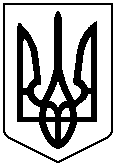 